Lori P Brooks lori.p.w.brooks@gmail.com 	408.636.3021Training			  		         .John Pallotta Master Class	Oct 2016-Oct 2017	New York City, New York			TV				  		         .Who Killed Jane Doe?	Sandy Vanderbeek     Investigation DiscoveryCharacter Works	Self	Fairfax Public Access	Star Crash	JarahArlington Independent Media	Clownfish	HuxleyNOVA Student FilmFilm				  		         .Life	Valerie     Silicon Mango StudiosForce Sight	Dark Jedi Na     morelikecappacinnoLotus Eyes	ExtraMind In Motion ProductionsImani	RowenaPickens Productions	Medusa	Danielle ObermeirFreire ProductionsTheater			  		         .The Underpants	Louise    Fauquier Community Theatre     *Best Actress 2017Our Town	Emily    Reston Community PlayersA Midsummer Night’s Dream 	PuckBritches and Hose			Chapter Two	Jennie*Reston Community Players	*Restie for Best Actress 2014		The Savannah Disputation	MelissaReston Community Players			Into the Woods	LucindaSterling Playmakers			Scared To Death	Dynah MyteSterling Playmakers			The Visit	TownspersonLittle Theatre of Alexandria Voice Over	A Midsummer Night’s Dream Podcast	PuckBritches and Hose	.	www.loripbrooks.com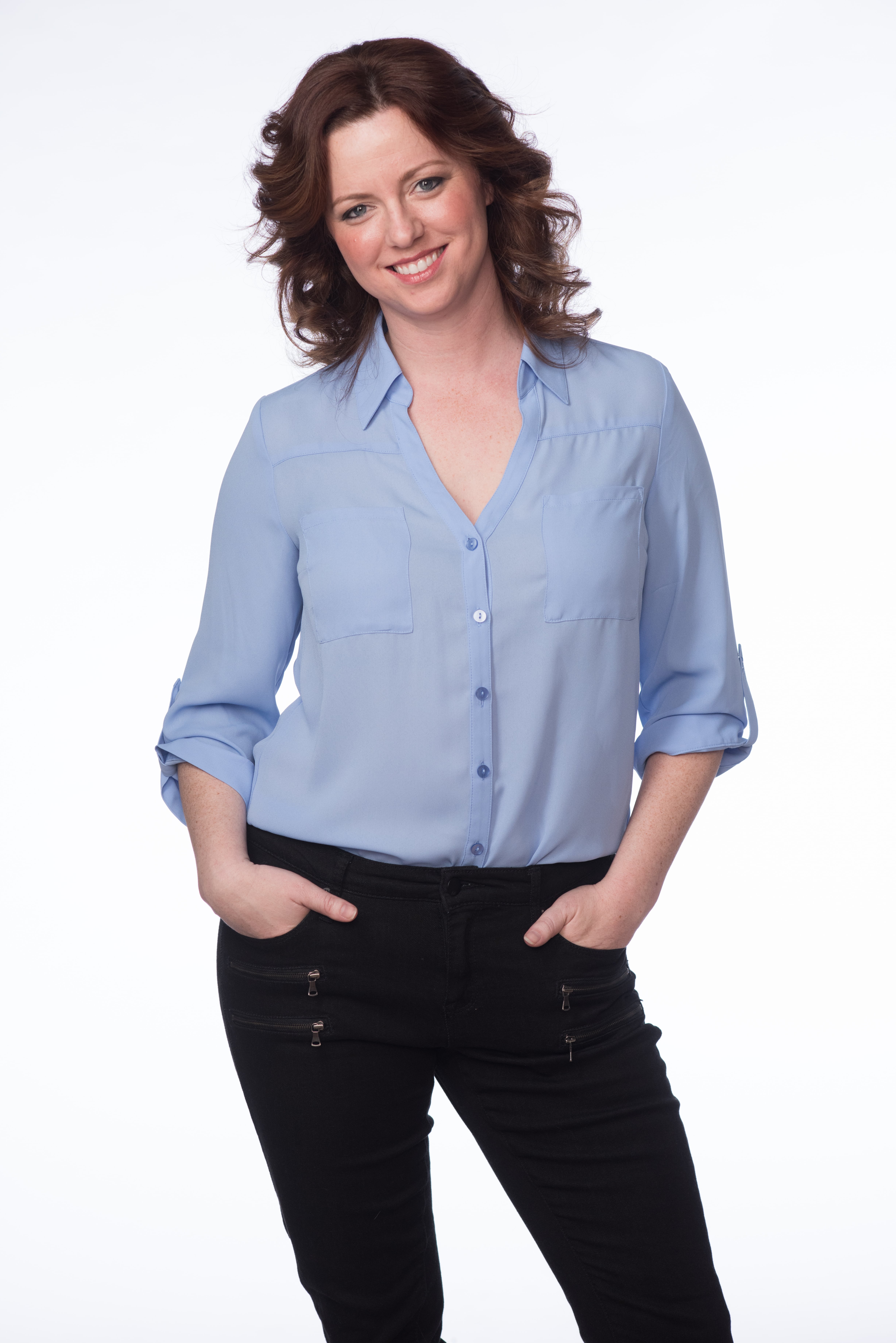 	Height 5’6”	Weight 150lbs  Hair Auburn	Eyes BlueAdditional Special Skills	  		         .Standard TransmissionMotorcycle	Class M LicenseHorseback Riding	WesternMechanical	Welding, Soldering, EtcDownhill Skiing	IntermediateSnowboarding	BeginnerWater Skiing	BeginnerSign Language	BeginnerInstrumentsViolin	IntermediateFrench Horn	IntermediateAcoustic Guitar	IntermediatePiano	BeginnerElectric Guitar	BeginnerBass Guitar	Beginner